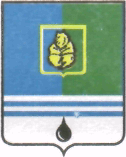 ПОСТАНОВЛЕНИЕАДМИНИСТРАЦИИ  ГОРОДА  КОГАЛЫМАХанты-Мансийского автономного округа - ЮгрыОт «14»  января  2016 г.                                                       №21О внесении измененийв постановление Администрациигорода Когалыма от 19.03.2015 №757 В соответствии с Уставом города Когалыма, решением Думы города Когалыма 09.02.2006 №206-ГД «Об утверждении структуры Администрации города Когалыма», в связи со структурными изменениями в Администрации города Когалыма:В постановление Администрации города Когалыма от 19.03.2015 №757 «Об утверждении состава комиссии и перечня документов по присвоению спортивных разрядов и квалификационных категорий спортивных судей в городе Когалыме» (далее – постановление) внести следующее изменение:По тексту постановления и приложений к нему слова «заместитель главы Администрации города Когалыма» в соответствующих падежах заменить словами «заместитель главы города Когалыма».2. Опубликовать настоящее постановление в газете «Когалымский вестник» и разместить на официальном сайте Администрации города Когалыма в сети «Интернет» (www.admkogalym.ru).3. Контроль за выполнением постановления возложить на заместителя главы города Когалыма О.В.Мартынову.Исполняющий обязанностиглавы города Когалыма						      Р.Я.ЯремаСогласовано:зам. главы г.Когалыма					О.В.Мартыноваи.о.начальника ЮУ					М.В.Борисначальника УКСиМП					Л.А.Юрьевазам. начальника УКСиМП				В.М.АнищенкоПодготовлено:Заведующий ССП УКСиМП				О.В.Мягкова Разослать: УКСиМП, ОФЭОиК, МКУ «УОДОМС», газета, МАУ «Дворец спорта»..